               PROPOZÍCIE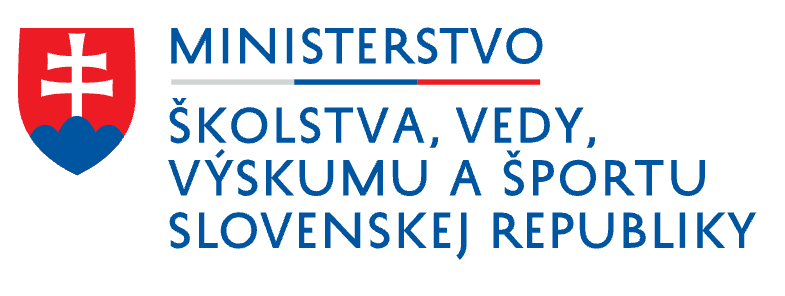 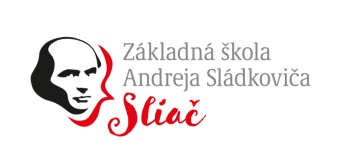 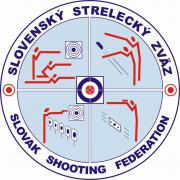 Cena riaditeľky ZŠ A. Sládkoviča Sliač3. kolo porovnávacej súťaže žiakov ZŠ okresov DT,KA,ZV,LC,PT,ZHUsporiadateľ: MŠVVAŠ SR, SSZ, KV SSZ Banská Bystrica, ŠSK DT-437 KriváňRealizuje: ZŠ A. Sládkoviča - SliačTechnické zabezpečenie: ŠSK DT-437 KriváňRiaditeľ súťaže: Mgr. Krúpová Alžbeta – riaditeľka ZŠ A. Sládkoviča - SliačTajomník súťaže: Tatiana GrovesHlavný rozhodca: Pavel Záchenský     A-141PHK rozhodca: Milan Terem     A-088Výpočtový rozhodca: Ing. Stanislav Poljovka  C-673Prihlášky: 	Tatiana Groves	grovestatiana19@gmail.com, 0907 425 825Dátum konania súťaže: 18.3.2020Disciplína: VzPu zlamovacia 30 rán Predpis: 3 nástrelné terče a po 3 súťažné výstrely do terča Časový plán: prezentácia: od 7:30 do 9:00                        otvorenie preteku: 8:30                        začiatok 1. Zmeny: 9:00Miesto konania: športová hala pri ZŠ A. Sládkoviča - Sliač Druh súťaže: súťaž jednotlivcov a družstiev v príslušnej vekovej kategórii a školyVekové kategórie: 	Mladší žiaci – narodení 1.1.2007 a mladší
Mladšie žiačky – narodené 1.1.2007 a mladšie
Starší žiaci – narodení od 1.1.2004 do 31.12.2006
Staršie žiačky – narodené od 1.1.2004 do 31.12.2006
mladšie žiactvo 2. až 4. ročníka ZŠ – streľba s oporouOdmeňovanie: prví traja jednotlivci v každej kategórii obdržia medaily a diplomy a prvé družstvá starších žiakov a mladších žiakov obdržia poháre a diplomy. Družstvá môžu byť zmiešané v príslušnej kategórii. Mladší žiaci nemôžu strieľať v družstve za starších žiakov. Družstvo nahlási tréner pri prezentácii ešte pred povelom príprava a nástrel. Školu alebo ŠSK môže reprezentovať aj viac družstiev.Pravidlá: Strieľa sa podľa pravidiel športovej streľby SSZ, vydaných propozícií a štatútu pre rok 2019Zbrane a strelivo: vlastné Štartovné: 4 € za jednotlivcaPrihlášky: do 15.3.2020Protesty: podľa pravidiel športovej streľby, písomne do rúk hlavného rozhodcu s vkladom 10 €Upozornenie: všetkých vedúcich družstiev vyzývame na dodržiavanie pravidiel športovej streľby (môžete si ich stiahnúť na: www.shooting.sk). Manipulácia so zbraňami mimo vyhradené miesta je zakázaná! Výklad pravidiel a propozícií vykonáva hlavný rozhodca preteku. !!!Vstup do haly  je možný len v čistej športovej obuvi pre VŠETKÝCH účastníkov!!!Mgr. Krúpová Alžbeta			Pavel Záchenský			Tatiana Groves   riaditeľka základnej školy	 	                        hlavný rozhodca      		     tajomník súťaže